R 18 Weekly Task Grid W/B 30th March 2020You can choose from any of the tasks below to complete this week.  It’s up to you how many you choose to complete.R 18 Weekly Task Grid W/B 30th March 2020You can choose from any of the tasks below to complete this week.  It’s up to you how many you choose to complete.R 18 Weekly Task Grid W/B 30th March 2020You can choose from any of the tasks below to complete this week.  It’s up to you how many you choose to complete.R 18 Weekly Task Grid W/B 30th March 2020You can choose from any of the tasks below to complete this week.  It’s up to you how many you choose to complete.R 18 Weekly Task Grid W/B 30th March 2020You can choose from any of the tasks below to complete this week.  It’s up to you how many you choose to complete.R 18 Weekly Task Grid W/B 30th March 2020You can choose from any of the tasks below to complete this week.  It’s up to you how many you choose to complete.L&EL&EN&MN&MOtherOtherSpellingChoose a task from the spelling grid for this week’s words: breathe, discipline, texture inference, possession, brilliant, prioritise, tomorrow, busy, either, jealous, process.SpellingChoose a task from the spelling grid for this week’s words: breathe, discipline, texture inference, possession, brilliant, prioritise, tomorrow, busy, either, jealous, process.Log on and complete the Sumdog Challenge that has been set.Draw four polygons and list as many properties as you can for each.TopicMake up a wordsearch which includes words from the Slavery topic.  See if someone at home can find your words!HWBP.E. with Joe Wickes ReadingChoose a setting/scene from a chapter in your favourite book and illustrate it.Reading Choose a book of your choice and read the first 1 or 2 chapters. Using the information in your book so far create a Visualiser to help produce an image in the reader’s mind. Choose and complete some questions from the Daily Rigour calendar.Estimate and measure six items e.g. furniture, doors.  Can you convert between millimetres, centimetres and metres?Research TaskCreate a PowerPoint about a country of your choice.  Can you construct/build a famous landmark from that country?TopicCreate a front cover for a topic of your choice. Then brainstorm all the information you already know related to this and what you would like to find out.SpellingWritingCreate your own non-fiction book.  Include a front cover, contents page and glossary.  You could add a little to this over a week.Chilli ChallengeChoose your chilli and try to use 2 different mental strategies:    92 - 47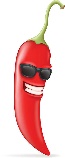 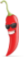   348 - 185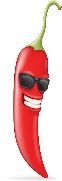 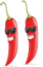 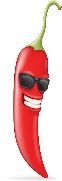 3 243 - 2486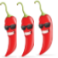 Choose a number which has between 4 and 7 digits. Write it in words.Write number before.Write number after.Is the number odd or Even?Create a number pattern. R.E.Design a shield based on your chosen Confirmation saint.  You could split it into 4 sections.FrenchWrite down the days of the week in your chosen language and play hangman with someone in your householdWritingWrite a set of instructions for handwashing.  Include equipment, number bullets and illustrations.WritingWrite a diary excerpt about your week so far. Daily 10 Test your speed and knowledge of the tables using the Topmarks website. https://www.topmarks.co.uk/maths-games/daily10Choose and complete a problem solving task on https://nrich.maths.org/9810SpanishMake number cards for Spanish numbers 1-20. Now draw out a bingo board and write 6 numbers. Use them to play bingo!ArtCan you recreate the design below?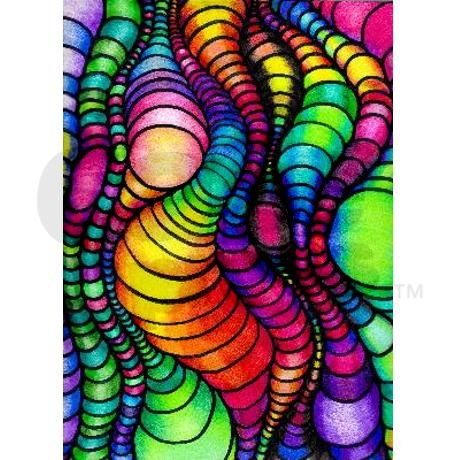 